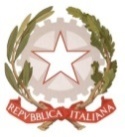 MINISTERO DELL’ ISTRUZIONE, DELL’UNIVERSITA’, DELLA RICERCAUFFICIO SCOLASTICO REGIONALE PER IL LAZIOLICEO SCIENTIFICO STATALE“TALETE”Roma, 08.11.2018Agli Alunni delle classi I, II e IIIAi Genitori degli alunni delle classi I, II, IIIAi DocentiP.C. Alla DSGA Sig.ra P. LeoniP.C. Al personale ATA Sito webCIRCOLARE N.98Oggetto: Studio OECD SSES sulle competenze socio – emotive, somministrazione Field test.Si informa che il nostro Istituto è stato selezionato a partecipare al Field test dello studio delle competenze Socio – Emotive, un progetto di ricerca promosso dall’Organizzazione per lo sviluppo e la Cooperazione Economica (OCSE) e realizzato con la collaborazione dell’ Australian Council for Educational  Research (ACER) e con i centri di ricerca degli undici paesi o città partecipanti.In Italia cooperano con l’OCSE per la realizzazione di tale studio il MIUR in collaborazione con l’INVALSI.Si tratta della prima indagine internazionale, promossa dall’OCSE, sulle competenze Socio-Emotive degli studenti di 10 e 15 anni delle aree metropolitane. La finalità di tale indagine è individuare i fattori che ostacolano o favoriscono lo sviluppo di tali competenze che gli studi più recenti in materia hanno dimostrato essere di fondamentale importanza per garantire benessere e riuscita negli studi, nel lavoro e nella vita personale e sociale.La raccolta di tali informazioni avviene attraverso la somministrazione a un campione rappresentativo di studenti, genitori, docenti e Dirigenti Scolastici di questionari di autovalutazione (per gli studenti), di valutazione indiretta (per i genitori e i docenti) e di questionari di contesto, da compilare on line.Al Field test parteciperanno massimo 50 studenti ai quali sarà somministrato un questionario di autovalutazione articolato in sei aree: collaborazione, regolazione delle emozioni, performatività, impegno con gli altri, apertura mentale e un’area di competenze composite riferite alla capacità e motivazione all’apprendimento.Parteciperanno alla rilevazione anche i genitori degli studenti individuati come campione di riferimento ed i rispettivi docenti (un docente per ogni studente).La somministrazione dei questionari avverrà dal 12 al 23 novembre, in un giorno da definirsi, che sarà comunicato con successiva circolare con la quale saranno indicati anche i nominativi degli studenti e dei rispettivi docenti che parteciperanno al field test.Prof.ssa Annalisa PalazzoProf.ssa Claudia Careri                                                                                                      Il Dirigente scolastico                                                                                                       Prof. Alberto Cataneo                                                                                                             (Firma autografa sostituita a mezzo stampa                                                                                                          ai sensi dell’art. 3 comma 2 del d.lgs. n.39/1993)